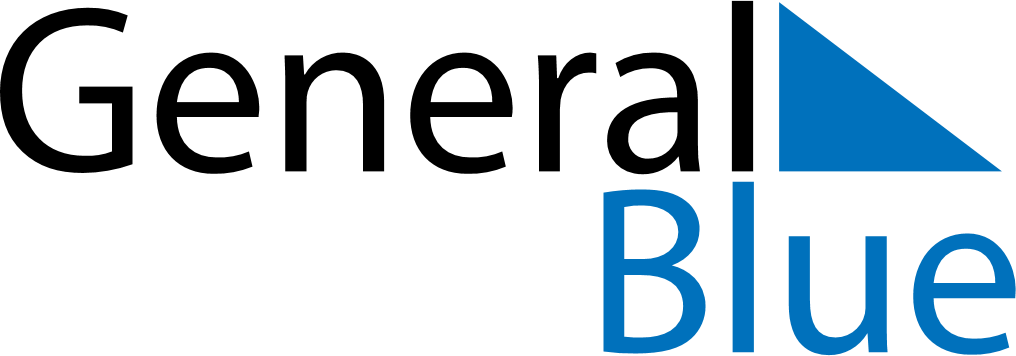 May 2024May 2024May 2024GuadeloupeGuadeloupeSundayMondayTuesdayWednesdayThursdayFridaySaturday1234Labour Day567891011Victory DayAscension Day1213141516171819202122232425Whit Monday262728293031Mother’s DayAbolition of Slavery